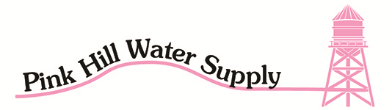 P.O. BOX 224, BELLS, TX, 75414(903) 965-47772018 ANNUAL MEMBERSHIP MEETING AGENDADate and Time: Monday, April 30th, 2018 at 6:00p.m.Place: Pink Hill Water Supply Corporation Office40 Roy Ayres Rd, Bells, TX, 75414 MEETING CALLED TO ORDER AND QUORUM ESTABLISHED.TOTAL NUMBER OF MEMBERS PRESENT.READING AND ACTION ON THE MINUTES OF THE 2017 ANNUAL MEMBERSHIP MEETING.PROGRESS AND INFORMATION REPORT.QUESTION AND ANSWER PERIOD.ELECTION RESULTS:ANNOUNCEMENT OF CANCELLATION OF THE ELECTION.  NO APPLICATIONS WERE RECEIVED.   RESOLUTION PROCLAIMING THE UNOPPOSED CANDIDATES ELECTED TO THE BOARD OF DIRECTORS.COMMENTS FROM NEWLY ELECTED DIRECTORS. (OPTIONAL).DRAWING FOR TEN $20.00 CASH DOOR PRIZES.CLOSING COMMENTS.ADJOURN MEETING.****NOTICE****